NumbersPlay “I spy numbers” – How many numbers can you find?Inside the house – clock, oven dial, calendar, remote controlOutside – numbers on doors, road signs etc. Can you name and write the numbers?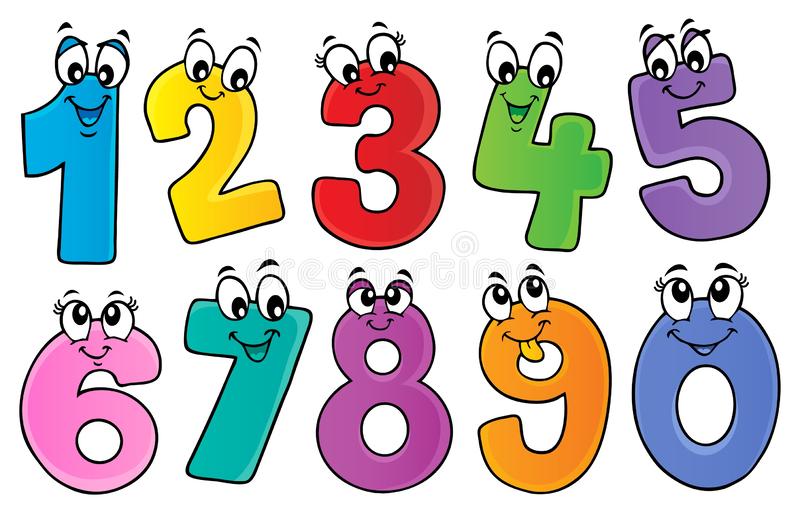 Nursery Activity WorksheetJunk Model Fun Use old boxes, cartons, cardboard and crates to build dens, boats, trains, cars etc.Pasta FunThread pasta on string, wool or straws. Make bracelets, necklaces or counting pasta straw towers.Collage Use different shaped pasta to make a collage picture. Coloured pasta can be used too.Make a pattern or a fish.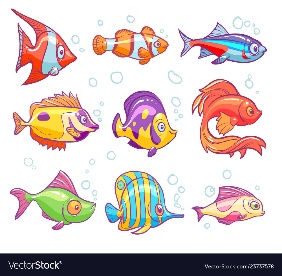 Keeping Fit10 jumps on the spot10 hops (each leg)10 seconds balance on one leg10 star jumpsThen repeatJoe Wicks daily on YouTubeName Strip JigsawWrite you name on paper or card. Cut the name into letter strips (1 letter per strip). Mix the strips up and put them back into the correct order.“I Spy Letter” GameCan you find the letters from your name around your house? – in newspapers, books, calendars etc.Newspaper Page/Old LeafletChoose each letter from your name and circle each letter a different colour. Include both capital and lower case letters.For example David – circle every Dd green, every Aa red.David had a dog named Doodle.